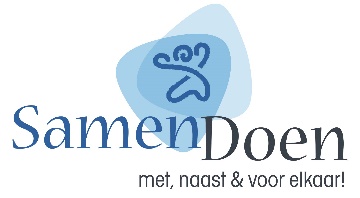 Profielschets Raad van Toezicht Stichting SamenDoen Leerdam & Zederik (versie 24 juli 2020)Introductie: SamenDoenSamenDoen heeft ten doel ‘Het versterken van de eigen kracht en het netwerk van inwoners van haar werkgebied en het (doen) organiseren van informele zorg, gezondheidsbevordering en talentontwikkeling'. Ze zorgt ervoor dat individuen, instellingen, wijken en kernen samenwerken op het gemeentelijk niveau. Dit alles in de ruimste zin van het woord. De stichting opereert hierbij onder meer op het gebied van zorg en (mantelzorg)ondersteuning, vrijwilligers, werk en participatie, beweging en sport, cultuur, educatie en taal, jeugd- en jongerenwerk en wijk- en buurtbeheer. SamenDoen is  actief binnen de gemeente Vijfheerenlanden, in het bijzonder in de kernen van de voormalige gemeentes Leerdam en Zederik. Sinds de gemeentelijke herindeling wordt nadrukkelijk samengewerkt met Stichting Welzijn Vianen. Het professionele team van SamenDoen bestaat uit 23 enthousiaste medewerkers. Men werkt vanuit het kantoor ‘Sociaal Lokaal’ aan de Industrieweg 16  in Leerdam. Voor de uitvoering van de activiteiten zijn enkele honderden vrijwilligers actief. SamenDoen is aangesloten bij de brancheorganisatie Sociaal Werk Nederland en onderschrijft de principes van de door deze brancheorganisatie uitgegeven Governancecode. De (voor SamenDoen relevante) tekst van de code en de bijbehorende reglementen zijn gepubliceerd op de website van SamenDoen. De directeur/bestuurder is verantwoordelijk voor de dagelijkse leiding van SamenDoen inclusief het gehele team. De Raad van Toezicht is verantwoordelijk voor het houden van toezicht op het functioneren van (de directeur/bestuurder van) SamenDoen conform de Governancecode. Governancecode: Verantwoordelijkheden en bevoegdheden van de Raad van ToezichtDe Governancecode omschrijft de taken van de Raad van Toezicht als volgt: Is collectief verantwoordelijk en bevoegd voor het toezicht op het bestuur en de algemene gang van zaken van de sociaalwerkorganisatie. Onder het toezicht vallen in ieder geval de realisatie van de doelstellingen, strategie, risicobeheersing en het financieel beleid. Verder is hij verantwoordelijk voor de benoeming van de externe accountant; om te voorkomen dat een te langdurige relatie met een externe accountant kan leiden tot een zekere ‘blindheid’ bij controles, bekijkt hij periodiek of het wenselijk is de bestaande relatie voort te zetten dan wel van accountant te wisselen;heeft een adviserende en stimulerende rol richting het bestuur (klankbordfunctie, sparringpartner). Hij bespreekt dilemma’s met de bestuurder en geeft actief feedback op zijn gedrag. Hij vraagt kritisch naar analyses, de onderbouwing van beslissingen en de aanpak van een geconstateerd probleem; is de werkgever van de bestuurder. Hij benoemt, beoordeelt, schorst en ontslaat de leden van het bestuur. Hij is verantwoordelijk voor een transparant bezoldigingsbeleid dat past bij de maatschappelijke positie van de organisatie en dat overeenstemt met wettelijke voorschriften en subsidievoorschriften. Hij zorgt dat de inkomens van bestuurders altijd binnen de grenzen van de Wet normering topinkomens blijven;is ambassadeur van de organisatie (treedt op als belangenbehartiger van de organisatie en legt namens deze verantwoording af naar buiten).Governancecode: Bestuurders en toezichthouders zijn geschikt voor hun taak Het maatschappelijke doel van de sociaalwerkorganisaties vraagt om deskundige bestuurders en toezichthouders: bestuurders en toezichthouders worden geselecteerd op vakbekwaamheid, integriteit, deskundigheid, geschiktheid, bestuurlijke ervaring, onafhankelijk denken, lerend vermogen en het hebben van een kritische en open blik;De werving en selectie van bestuur en Raad van Toezicht is open en transparant: Werving geschiedt aan de hand van een profielschets. De werving- en selectieprocedure is open en transparant;De Raad van Toezicht benoemt, evalueert en ontslaat de bestuurder(s): De Raad van Toezicht is verantwoordelijk voor (de werving en selectie van) een geschikt bestuur, alsmede de beoordeling, schorsing en het ontslag van bestuursleden. De Raad van Toezicht stelt het beloningsbeleid vast van het bestuur met inachtneming van de daartoe geldende wettelijke kaders. Het beloningsbeleid past bij en houdt rekening met de maatschappelijke functie van de sociaalwerkorganisatie. Daarnaast voert de Raad van Toezicht jaarlijks periodiek evaluatiegesprekken met de bestuursleden afzonderlijk, alsmede met het bestuur als geheel. In deze gesprekken gaat de Raad van Toezicht na of het bestuur op de goede weg zit dan wel moet bijsturen. De uitkomsten van de evaluatie kunnen worden ingezet voor besluitvorming over de positie van de bestuurder; De Raad van Toezicht benoemt en evalueert zichzelf: De Raad van Toezicht benoemt, schorst en ontslaat zijn leden. De raad zorgt voor de eigen samenstelling. De benoemingsperiode is vier jaar, met maximaal één periode van herbenoeming. De Raad van Toezicht is evenwichtig samengesteld: zoveel mogelijk een verscheidenheid qua geslacht, leeftijd, beroepsgroep, kennis en expertise, maatschappelijke positie en achtergrond en persoonlijkheidskenmerken. De beloning van de Raad van Toezicht voldoet aan de wettelijke kaders; bij het vaststellen van het beleid rond zijn beloning is de Raad van Toezicht zich bewust van de maatschappelijke positie van de organisatie. De leden van de Raad van Toezicht van Samendoen hebben geen recht op salaris. Wel ontvangen zij vacatiegeld en hebben een vergoedingsregeling voor daadwerkelijk gemaakte kosten. Het maximale vacatiegeld op jaarbasis is € 1.500,-.De Raad van Toezicht evalueert periodiek het functioneren van de eigen raad als geheel en van de afzonderlijke leden. Ook de onderlinge samenwerking en de relatie tot het bestuur is onderwerp van de jaarlijkse evaluatie;Herbenoeming is geen automatisme: De Raad van Toezicht benoemt aftredende bestuurders en toezichthouders niet automatisch opnieuw: herbenoeming voor een nieuwe termijn vindt alleen plaats op basis van een kritische, objectieve en – uiteraard positieve – beoordeling;Bestuur en toezichthouders houden hun geschiktheid op peil: Om hun taken goed te kunnen (blijven) vervullen, investeren bestuur en toezichthouders permanent in hun kennis en kunde;Diversiteit: De Raad van Toezicht streeft naar een brede diversiteit met o.a. regionale spreiding binnen de nieuw te vormen gemeente Vijfheerenlanden, ‘m/v’ en leeftijd.In artikel 8.3 van de statuten van SamenDoen is, op aangeven van de Governancecode, vastgelegd dat slechts één voormalig bestuurder van de stichting deel mag uitmaken van de Raad van Toezicht.Personeelsvertegenwoordiging en Raad van ToezichtVan alle Raad van Toezicht-leden wordt een actieve betrokkenheid verwacht bij de interne organisatie en de Personeelsvertegenwoordiging. De Personeelsvertegenwoordiging maakt momenteel geen gebruik van het (cao) recht om kandidaten voor te dragen dan wel binnen de Raad van Toezicht een zetel te reserveren voor een door Personeelsvertegenwoordiging voor te dragen kandidaat. Jaarprogramma Raad van ToezichtJaarlijks wordt een jaarprogramma ‘overleggen en sessies SamenDoen’ opgesteld, waarin onder andere alle in- en externe overleggen van de Raad van Toezicht staan opgenomen. Naast de van belang zijnde data wordt hiermee ook inzicht gegeven in de wijze waarop het toezicht door de Raad van Toezicht is vormgegeven. Positie gemeente VijfheerenlandenDe gemeente heeft een goedkeuringsrecht op de profielschets van de Raad van Toezicht. Te (her)benoemen kandidaten zullen door de gemeente enkel getoetst worden aan de hand van de profielschets. Profiel (leden) Raad van ToezichtIeder lid van de Raad van Toezicht heeft de verantwoordelijkheid onafhankelijk en kritisch bij te dragen aan de besluitvorming van de Raad van Toezicht, zodanig dat de Raad van Toezicht in aanmerking komende belangen op evenwichtige wijze kan afwegen. De Raad van Toezicht is zodanig samengesteld dat de leden ten opzichte van elkaar, directie en welk deelbelang dan ook, onafhankelijk en kritisch kunnen functioneren. Elk lid van de Raad van Toezicht dient in staat te zijn om de hoofdlijnen van het totale beleid te beoordelen. Elk lid van de Raad van Toezicht beschikt (daarnaast) over specifieke deskundigheid die noodzakelijk is voor de vervulling van zijn taak, binnen zijn rol in het kader van de profielschets van de Raad van Toezicht. De leden beschikken over de volgende (algemene) kwaliteiten:Integer en betrouwbaar;Helikopterview en analytisch vermogen;In de toezichthoudende rol kunnen oordelen over het functioneren van de stichting op grond van de beschikbare, doorgaans schriftelijke informatie;Commercieel handelen t.b.v. een instelling met niet commerciële doelstellingen;Het kunnen samenwerken in een team;Binding (voelen) met de regionale samenleving in het algemeen en het werkterrein van de stichting in het bijzonder;Kennis van Governance principes.Kenmerken (leden) Raad van Toezicht SamenDoenRollen en profielen Raad van Toezicht:Voor het optimaal functioneren van de Raad van Toezicht is het in zijn algemeenheid gewenst dat de volgende kennis/ervaringsgebieden vertegenwoordigd zijn:Financieel & economisch; Juridisch & procedureel;Bestuurlijke-en politieke verhoudingen;Technologische innovatie & ICT;(Innovatieve/actuele) kennis ‘Sociaal Domein’;Marketing/communicatie (‘nieuwe media’).In één persoon kunnen meerdere kennis- en/of ervaringsgebieden verenigd zijn. Eén van de leden vervult de functie van voorzitter. Kwaliteitsprofielen bestuursleden individueelKwaliteitsprofiel voorzitter:De voorzitter van de Raad van Toezicht bereidt in overleg met de directie de agenda van de vergadering voor en leidt de vergaderingen van de Raad van Toezicht, ziet toe op het goed functioneren van de Raad van Toezicht, draagt zorg voor een adequate informatievoorziening aan de leden van de Raad van Toezicht, zorgt ervoor dat voldoende tijd bestaat voor de besluitvorming, draagt zorg voor een adequate introductie, is namens de Raad van Toezicht het voornaamste aanspreekpunt voor de directie en initieert de evaluatie van het functioneren van de Raad van Toezicht en de directie. De voorzitter is tevens belast met (het toezicht op het beleid inzake) de in- en externe communicatie.   De voorzitter beschikt over de volgende kwaliteiten:Grote sociale en communicatieve vaardigheden;Kennis van besluitvormingsprocessen;Ervaring in een complex krachtenveld met uiteenlopende belanghebbenden; Is in staat een goede balans te vinden tussen zorgvuldigheid en besluitvaardigheid in bestuurlijke processen;Zicht op en gevoel voor bestuurlijke-en politieke verhoudingen op gemeentelijk niveau;Is aanspreekbaar voor de andere leden van de Raad van Toezicht en directie.Kwaliteitsprofiel financieel en economisch Van het lid van de Raad van Toezicht met het financiële en bedrijfseconomisch aandachtsgebied wordt gevraagd:Kennis en inzicht in vraagstukken betreffende de financiële continuïteit van een onderneming;Kennis van risicoanalyses;Kennis van bedrijfseconomische processen;Kennis van bedrijfskundige vraagstukken.Kwaliteitsprofiel juridisch en procedureelHet lid van de Raad van Toezicht met het kwaliteitsprofiel juridisch en procedureel zal zich met name richten op de spelregels die worden afgesproken, zowel met interne als met externe partijen. De specifieke kwaliteiten die worden gevraagd betreft:Inzicht in het rechtspersonenrecht, arbeidsrecht en bestuursrecht;Inzicht in juridische consequenties van besluiten;Gevoel voor verhoudingen tussen partijen. Kwaliteitsprofiel technologische innovatie en ICTHet lid van de Raad van Toezicht met het kwaliteitsprofiel technologische innovatie en ICT richt zich in het bijzonder op informatiseringvraagstukken. De specifieke kwaliteit die worden gevraagd:Kennis van actuele ontwikkelingen op het terrein van informatisering, in het bijzonder binnen het sociale domein;Staat de directie met ‘raad en daad’ bij, is sparringpartner, maar blijft toezichthouder; Is kritisch ten aanzien van ‘nut en noodzaak’ en is doordrongen van kostenbeheersing.Kwaliteitsprofiel actuele/innovatieve ontwikkelingen in het sociale domein.Het lid van de Raad van Toezicht met het kwaliteitsprofiel actuele/innovatieve ontwikkelingen in het (decentrale) sociale domein richt zich op ‘de ontwikkelingen binnen het sociale domein’. De specifieke kwaliteiten die worden gevraagd:Zicht op en kennis van de actuele ontwikkelingen in het (decentrale) sociale domein;Aantoonbaar innovatief betrokken;Oog voor politieke verhoudingen;Kennis van publiek private samenwerking.